เรียน   คณบดีคณะมนุษยศาสตร์ข้าพเจ้า (นาย/นาง/นางสาว)					     ข้าราชการ/พนักงานมหาวิทยาลัย        ตำแหน่ง 				สังกัด 					 	  คณะมนุษยศาสตร์  มหาวิทยาลัยศรีนครินทรวิโรฒ  ได้รับอนุมัติให้  ลาศึกษาต่อนอกเวลาราชการ   ลาศึกษาต่อในเวลาราชการ   ลาฝึกอบรม 								บัดนี้ ข้าพเจ้า  	  ได้สำเร็จการศึกษาและได้รับวุฒิ			เพิ่มขึ้นแล้ว ตั้งแต่วันที่			                        ยังไม่สำเร็จการศึกษา เนื่องจาก								 	ดังได้แนบหลักฐาน  แบบรายงานตัวข้าราชการ / พนักงานมหาวิทยาลัย กลับจากฝึกอบรมศึกษาวิชา ณ ต่างประเทศ  หนังสืออนุมัติให้ลาศึกษา / ฝึกอบรม ในเวลาราชการ หรือนอกเวลาราชการ จากมหาวิทยาลัย  หลักฐานแสดงผลการศึกษา (Transcript) หรือหนังสือรับรองการสำเร็จการศึกษา จำนวน 2 ฉบับ  อื่นๆ 									จึงเรียนมาเพื่อโปรดทราบ  และโปรดให้ข้าพเจ้ากลับเข้าปฏิบัติงานในตำแหน่งและสังกัดเดิม  ตั้งแต่                      วันที่ 	   เดือน		     พ.ศ.		ด้วย					 (ลงชื่อ)					ผู้ขอรายงานตัวกลับเข้าปฏิบัติงาน					(					 )					  วันที่ 	     เดือน	      พ.ศ.	         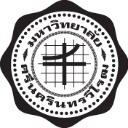 บันทึกข้อความบันทึกข้อความบันทึกข้อความบันทึกข้อความส่วนงานส่วนงานส่วนงานส่วนงานคณะมนุษยศาสตร์  มหาวิทยาลัยศรีนครินทรวิโรฒ     โทร  คณะมนุษยศาสตร์  มหาวิทยาลัยศรีนครินทรวิโรฒ     โทร  คณะมนุษยศาสตร์  มหาวิทยาลัยศรีนครินทรวิโรฒ     โทร  ที่ศธ 6910 (1)/ศธ 6910 (1)/ศธ 6910 (1)/ศธ 6910 (1)/วันที่เรื่องเรื่องขอรายงานตัวกลับเข้ารับราชการ / กลับเข้าปฏิบัติงาน ขอรายงานตัวกลับเข้ารับราชการ / กลับเข้าปฏิบัติงาน ขอรายงานตัวกลับเข้ารับราชการ / กลับเข้าปฏิบัติงาน ขอรายงานตัวกลับเข้ารับราชการ / กลับเข้าปฏิบัติงาน ขอรายงานตัวกลับเข้ารับราชการ / กลับเข้าปฏิบัติงาน 